KYNOLÓGIA A HIPOLÓGIA1. 2. 2024 sa študenti 2. roč. BOOM BC IN zúčastnili na praktickom cvičení z predmetu Policajná kynológia a hipológia pod vedením plk. v. v. RNDr. Vladimíra Ďurišina, ktorý počas cvičenia s jeho psom Alfim predviedol, ako má policajný pes stopovať, ako sa má chovať a ako sa s ním má správne pracovať. Pre nás študentov to bolo obohacujúce, zaujímavé a hlavne náučné.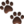 Plk. v. v. RNDr. Vladimírovi Ďurišinovi ďakujeme za možnosť oboznámiť sa s týmto predmetom a za profesionálne názorné ukážky výcviku psa.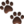 FOTO/TEXT: študenti 2. roč. BOOM BC INVšetky reakcie:179Ladislav Filip Fenomenalslovakia, Vivi Nagy a 177 ďalších